2022.12.11育婴员中级职业技能等级认定成绩公示 2022年12月11日，我校顺利开展了育婴员职业（工种）的中级职业技能等级认定工作，共有212人参加，其中178人合格，现将成绩公示如下，如有不同意见，请与我校职业技能等级评价中心联系，电话：13906296924，联系人：刘老师。公示时间为2022年12月26日至12月30日。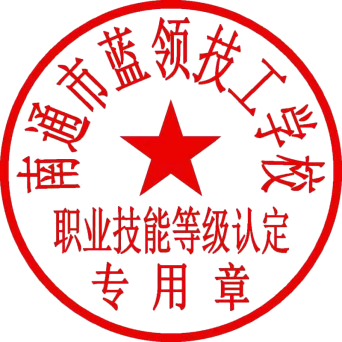 南通市蓝领技工学校职业技能等级认定中心2022年12月26日认定批次：2022-32060025-00005	                2022年  12 月 26日说明：1.理论成绩、技能成绩的合格线均为60分。2.理论、技能均合格则评价结果为合格。姓名准考证号职业职业（工种）级别理论知识考试成绩技能考核成绩陈怡雯3206002522121100117育婴员四级7772陈菲菲3206002522121100118育婴员四级9381缪陈慧3206002522121100119育婴员四级9590赵若惜3206002522121100120育婴员四级9177丁灵凤3206002522121100121育婴员四级8479熊桂芬3206002522121100122育婴员四级9276黄羽薇3206002522121100123育婴员四级00孙欣雯3206002522121100124育婴员四级9472吴卉优3206002522121100125育婴员四级9378黄琳雁3206002522121100126育婴员四级00翟厚真3206002522121100127育婴员四级9174刘婷婷3206002522121100128育婴员四级9481李洁3206002522121100129育婴员四级00马雪珂3206002522121100130育婴员四级00郭嘉磊3206002522121100131育婴员四级00施雨晴3206002522121100132育婴员四级00许曹宇3206002522121100133育婴员四级9378金豆3206002522121100134育婴员四级8768常培芯3206002522121100135育婴员四级00曹佳雯3206002522121100136育婴员四级00周书宁3206002522121100137育婴员四级00姜丽钰3206002522121100138育婴员四级00茅炜3206002522121100139育婴员四级00陆欣宇3206002522121100140育婴员四级00彭新宇3206002522121100141育婴员四级9385刘冯玉3206002522121100142育婴员四级00严晗瑞3206002522121100143育婴员四级00孙韬雯3206002522121100144育婴员四级9675张翔宇3206002522121100145育婴员四级00王凌锋3206002522121100146育婴员四级8071黄晨3206002522121100147育婴员四级00王佳怡3206002522121100148育婴员四级00刘雨婷3206002522121100149育婴员四级9371孟雨凡3206002522121100150育婴员四级9078朱茜晗3206002522121100151育婴员四级8881徐孙帆3206002522121100152育婴员四级8181朱瑜婷3206002522121100153育婴员四级9479章杰3206002522121100154育婴员四级8177蔡心怡3206002522121100155育婴员四级8970季怡辰3206002522121100156育婴员四级9580徐好3206002522121100157育婴员四级9478朱奕恬3206002522121100158育婴员四级9375邓泳春3206002522121100159育婴员四级9580胡奕3206002522121100160育婴员四级8978孙雨馨3206002522121100161育婴员四级8678陆赛瑶3206002522121100162育婴员四级8681成星宇3206002522121100163育婴员四级9384黄李阳3206002522121100164育婴员四级8974樊雅晶3206002522121100165育婴员四级8779施佳慧3206002522121100166育婴员四级4177王嘉瑶3206002522121100167育婴员四级9180赵钰彤3206002522121100168育婴员四级9480吴缪洁3206002522121100169育婴员四级9377郁珺珺3206002522121100170育婴员四级9272张泓语3206002522121100171育婴员四级9280王开杰3206002522121100172育婴员四级8680胡灿3206002522121100173育婴员四级9480李梦宇3206002522121100174育婴员四级9176戴苏婉3206002522121100175育婴员四级9176张子怡3206002522121100176育婴员四级9180闫晴3206002522121100177育婴员四级8878刘悦3206002522121100178育婴员四级9479李思羽3206002522121100179育婴员四级8885范晴晴3206002522121100180育婴员四级8475王鑫3206002522121100181育婴员四级9380顾思雨3206002522121100182育婴员四级9484张益迪3206002522121100183育婴员四级9576吴思佳3206002522121100184育婴员四级8980李媛媛3206002522121100185育婴员四级9585王晓露3206002522121100186育婴员四级6077丁怡菲3206002522121100187育婴员四级8784杜思佳3206002522121100188育婴员四级00顾庭玮3206002522121100189育婴员四级9375何晓娟3206002522121100190育婴员四级8983何依珊3206002522121100191育婴员四级9381胡静怡3206002522121100192育婴员四级9276黄焱3206002522121100193育婴员四级9380黄梓诚3206002522121100194育婴员四级8473李欣筱3206002522121100195育婴员四级00李悦3206002522121100196育婴员四级7052刘巧月3206002522121100197育婴员四级6466刘婉莹3206002522121100198育婴员四级8883陆馨妍3206002522121100199育婴员四级9278陆雨慧3206002522121100200育婴员四级00孟娟3206002522121100201育婴员四级9473倪冰艳3206002522121100202育婴员四级9582倪好3206002522121100203育婴员四级6138倪盈3206002522121100204育婴员四级9278彭佳3206002522121100205育婴员四级9278钱嘉怡3206002522121100206育婴员四级9382童荣荣3206002522121100207育婴员四级9379王春雨3206002522121100208育婴员四级8060王琪3206002522121100209育婴员四级7566王熺娅3206002522121100210育婴员四级7844王宇洁3206002522121100211育婴员四级6748王雨馨3206002522121100212育婴员四级8979王紫艺3206002522121100213育婴员四级8774吴佳梦3206002522121100214育婴员四级9475肖周怡3206002522121100215育婴员四级8573徐浩博3206002522121100216育婴员四级9285徐楠3206002522121100217育婴员四级8765徐文静3206002522121100218育婴员四级8480郁丁艳3206002522121100219育婴员四级9476张英3206002522121100220育婴员四级8454张宇乐3206002522121100221育婴员四级9274赵佳茹3206002522121100222育婴员四级9266赵欣雨3206002522121100223育婴员四级9478赵云3206002522121100224育婴员四级8973支筱媛3206002522121100225育婴员四级8577朱春雨3206002522121100226育婴员四级8983祝雨棋3206002522121100227育婴员四级9479陈佳祎3206002522121100228育婴员四级9182陈信如3206002522121100229育婴员四级9377董蕊3206002522121100230育婴员四级9277杜玮艺3206002522121100231育婴员四级8577封雅欣3206002522121100232育婴员四级8477高涵语3206002522121100233育婴员四级9183顾思涵3206002522121100234育婴员四级9276韩洋3206002522121100235育婴员四级9176李琦3206002522121100236育婴员四级8376李文青3206002522121100237育婴员四级9385李潇雨3206002522121100238育婴员四级8990李烨3206002522121100239育婴员四级00隆思缘3206002522121100240育婴员四级9383鲁妙妙3206002522121100241育婴员四级9488马梦婷3206002522121100242育婴员四级9085马晓微3206002522121100243育婴员四级9385秦陈颖3206002522121100244育婴员四级9483沙彬3206002522121100245育婴员四级00孙焕3206002522121100246育婴员四级9290孙佳宁3206002522121100247育婴员四级8482汤风晴3206002522121100248育婴员四级8679唐欣蕊3206002522121100249育婴员四级9180唐欣雨3206002522121100250育婴员四级00王诗燃3206002522121100251育婴员四级920王思怡3206002522121100252育婴员四级8679王文雯3206002522121100253育婴员四级8678王潇玥3206002522121100254育婴员四级9081吴静怡3206002522121100255育婴员四级00谢依芸3206002522121100256育婴员四级9381徐金凤3206002522121100257育婴员四级8578许佳怡3206002522121100258育婴员四级00许苗苗3206002522121100259育婴员四级8874绪梦双3206002522121100260育婴员四级9482颜诗彤3206002522121100261育婴员四级9083杨晗3206002522121100262育婴员四级9477杨雨欣3206002522121100263育婴员四级9182张朝仙3206002522121100264育婴员四级9087张廷婷3206002522121100265育婴员四级9288张献文3206002522121100266育婴员四级8879赵婧怡3206002522121100267育婴员四级8878赵昕蕾3206002522121100268育婴员四级8979朱莉娜3206002522121100269育婴员四级9182朱文静3206002522121100270育婴员四级9384邹贵萍3206002522121100271育婴员四级9183姜芸琪3206002522121100272育婴员四级8874杨颖佳3206002522121100273育婴员四级9276王露頡3206002522121100274育婴员四级9586黄艺晴3206002522121100275育婴员四级9172沈晨馨3206002522121100276育婴员四级9276王蓉3206002522121100277育婴员四级9477王诚3206002522121100278育婴员四级9186王嘉怡3206002522121100279育婴员四级9381李安琪3206002522121100280育婴员四级8873吴丁杰3206002522121100281育婴员四级8880谢亚红3206002522121100282育婴员四级9080黄佳敏3206002522121100283育婴员四级9381张欣怡3206002522121100284育婴员四级9367黄雨晨3206002522121100285育婴员四级8979吴艳烽3206002522121100286育婴员四级9385张思宇3206002522121100287育婴员四级9180王吴与同3206002522121100288育婴员四级8976吴燕斌3206002522121100289育婴员四级9470王科成3206002522121100290育婴员四级00顾炜垚3206002522121100291育婴员四级6367高家惠3206002522121100292育婴员四级9178孙悦3206002522121100293育婴员四级9280胡译文3206002522121100294育婴员四级8678朱风燕3206002522121100295育婴员四级9277尤凯欣3206002522121100296育婴员四级9586丁海铮3206002522121100297育婴员四级9677缪尤珍3206002522121100298育婴员四级9480陆洋3206002522121100299育婴员四级9273施懿程3206002522121100300育婴员四级9654戴佳雯3206002522121100301育婴员四级9582袁雯雯3206002522121100302育婴员四级9480潘海洋3206002522121100303育婴员四级9573盛佳丽3206002522121100304育婴员四级9580梁姗姗3206002522121100305育婴员四级9478沈莲香3206002522121100306育婴员四级8376蔡颖洁3206002522121100307育婴员四级8678黄周周3206002522121100308育婴员四级9177龚思怡3206002522121100309育婴员四级8079徐秋香3206002522121100310育婴员四级9380沈紫阳3206002522121100311育婴员四级7580史新悦3206002522121100312育婴员四级9186施媛媛3206002522121100313育婴员四级8872齐盼盼3206002522121100314育婴员四级9480沈佳雨3206002522121100315育婴员四级8781施成晨3206002522121100316育婴员四级8975陆韵伊3206002522121100317育婴员四级9575顾娱嘉3206002522121100318育婴员四级8477施佳君3206002522121100319育婴员四级8477杨南贇3206002522121100320育婴员四级8669周俐娜3206002522121100321育婴员四级7092张乾辰3206002522121100322育婴员四级9375杨锴雯3206002522121100323育婴员四级9075赵青3206002522121100324育婴员四级9178方馨3206002522121100325育婴员四级8981石皎皎3206002522121100326育婴员四级8478季花3206002522121100327育婴员四级9580温浩楠3206002522121100383育婴员四级8970